 
Устьянский муниципальный округ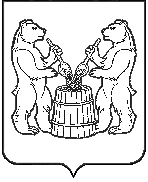 Архангельской областиСОБРАНИЕ ДЕПУТАТОВПервого созыва Шестнадцатая сессияРЕШЕНИЕРуководствуясь статьей 48 Федерального закона от 6 октября 2003 №131-ФЗ «Об общих принципах организации местного самоуправления в Российской Федерации», Собрание депутатов Устьянского муниципального округа Р Е Ш А Е Т:Отменить следующие решения Собрания депутатов Устьянского муниципального округа Архангельской области: от 22 июня 2023 года №142 «О согласии на объединение деревни Бережная (Шангальский сельсовет) с селом Шангалы Устьянского муниципального округа Архангельской области»,от 22 июня 2023 года №143 «О согласии на объединение деревни Бережная (Ростовско-Минский сельсовет) с деревней Ляпуновская Устьянского муниципального округа Архангельской области»,от 22 сентября 2023 года №161 «О согласии на объединение деревни Подгорная (Ростовско-Минский сельсовет) с деревней Нагорская Устьянского муниципального округа Архангельской области»2. Настоящее решение вступает в силу со дня его официального опубликования.Председатель Собрания депутатовУстьянского муниципального округа 					      Ю.Б. ПачинаИ.о. главы Устьянского муниципального округа                                           Н.С. Филимонова(165210 Архангельская область, Устьянский район п. Октябрьский, ул. Комсомольская д.7  тел/факс 5-12-75 e-mail: sdepust@mail.ru)от 24 мая  2024 года№ 262Об отмене отдельных решений Собрания депутатов Устьянского муниципального округа Архангельской области